Publicado en Madrid el 21/08/2018 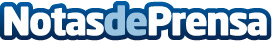 Crece la demanda de hostings de calidad según WebUp HostingTanto empresas como particulares comienzan a demandar servicios de alojamiento web (web hosting) de calidad. WebUp Hosting, expertos en soluciones tecnológicas cloud, desvelan las claves de este augeDatos de contacto:WebUp HostingHosting Web de calidad941 88 00 01Nota de prensa publicada en: https://www.notasdeprensa.es/crece-la-demanda-de-hostings-de-calidad-segun Categorias: Nacional Marketing Emprendedores E-Commerce Software Consumo http://www.notasdeprensa.es